REPUBLIKA SLOVENIJA 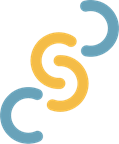 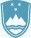 	CENTER ZA SOCIALNO DELO GORENJSKA 	 Koroška cesta 19, 4000 Kranj ZAHTEVA ZA DOSTOP DO INFORMACIJ JAVNEGA ZNAČAJA Naziv in naslov organa: Prosimo vas, da v nadaljevanju izpolnite del zahteve, ki se nanaša na vas.  Podatki o prosilcu (pravna oseba)*: *Izpolnite v primeru, da je uporabnik, ki zahteva informacije javnega značaja, pravna oseba. Podatki o prosilcu (fizična oseba)*: *Izpolnite v primeru, da je uporabnik, ki zahteva informacije javnega značaja, fizična oseba. Stran 1 od 2 Zahteva za dostop do informacij javnega značaja Na podlagi Zakona o dostopu do informacij javnega značaja (ZDIJZ)1 naslovni organ zaprošam za dostop do naslednjih dokumentov  (čimbolj določno opišite dokumente, ki jih želite prejeti): Zahtevane informacije naj se zagotovijo v naslednji obliki (prosim označite): Stroškovnik za posredovanje informacij vam je na voljo v okviru vsebine kataloga informacij javnega značaja, ki je javno objavljen na spletni strani naslovnega organa. 1 Uradni list RS, št. 51/06 – uradno prečiščeno besedilo, 117/06 – ZDavP-2, 23/14, 50/14, 19/15 – odl. US, 102/15 in 7/18 Stran 2 od 2 Naziv pravne osebe Naslov, pošta in kraj sedeža Kontaktni podatki (telefonska številka, elektronska pošta) Podatki o zakonitem zastopniku  Podatki o pooblaščencu Obvezna priloga: pooblastilo Ime in priimek Naslov, pošta in kraj prebivališča Kontaktni podatki (telefonska številka, elektronska pošta) Podatki o pooblaščencu Obvezna priloga: pooblastilo Vpogled in/ali prepis osebno pri organu Fotokopija ali izpis v formatu A4 posredovano v fizični obliki (preko navadne pošte) Izpis in posredovanje elektronskega zapisa (preko elektronske pošte) Druga oblika: _____________________________________________________ Kraj in datum:   	 ____________________________________ Lastnoročni podpis  (zastopnika) prosilca:  ____________________________________ 